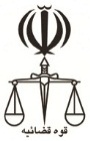 مشخصات طرفیننامنام خانوادگینام پدرسنشغل محل اقامت محل اقامتخواهانخواندهوکیل یا نماینده قانونیخواسته یا موضوع و بهای آنمهر و موم تركه و تحرير و تقسيم  آن به انضمام كليه خسارات قانونيمهر و موم تركه و تحرير و تقسيم  آن به انضمام كليه خسارات قانونيمهر و موم تركه و تحرير و تقسيم  آن به انضمام كليه خسارات قانونيمهر و موم تركه و تحرير و تقسيم  آن به انضمام كليه خسارات قانونيمهر و موم تركه و تحرير و تقسيم  آن به انضمام كليه خسارات قانونيمهر و موم تركه و تحرير و تقسيم  آن به انضمام كليه خسارات قانونيمهر و موم تركه و تحرير و تقسيم  آن به انضمام كليه خسارات قانونيدلایل ومنضمات دادخواست( مدارک )كپي مصدق : 1-گواهي انحصار وراثت شماره        صادره از شعبه      دادگاه عمومي " نام شهرستان " 2- "  مدرك مورد نياز ديگر "كپي مصدق : 1-گواهي انحصار وراثت شماره        صادره از شعبه      دادگاه عمومي " نام شهرستان " 2- "  مدرك مورد نياز ديگر "كپي مصدق : 1-گواهي انحصار وراثت شماره        صادره از شعبه      دادگاه عمومي " نام شهرستان " 2- "  مدرك مورد نياز ديگر "كپي مصدق : 1-گواهي انحصار وراثت شماره        صادره از شعبه      دادگاه عمومي " نام شهرستان " 2- "  مدرك مورد نياز ديگر "كپي مصدق : 1-گواهي انحصار وراثت شماره        صادره از شعبه      دادگاه عمومي " نام شهرستان " 2- "  مدرك مورد نياز ديگر "كپي مصدق : 1-گواهي انحصار وراثت شماره        صادره از شعبه      دادگاه عمومي " نام شهرستان " 2- "  مدرك مورد نياز ديگر "كپي مصدق : 1-گواهي انحصار وراثت شماره        صادره از شعبه      دادگاه عمومي " نام شهرستان " 2- "  مدرك مورد نياز ديگر "شرح دادخواست        	                                                                                                    ریاست محترم دادگاه با سلام و با نهایت ادب و احترام به استحضار عالی میرساند  شادروان      فرزند      مورث قانوني در تاريخ  در محل اقامت دائمي خود در  درگذشته اند و اينجانب       به شماره شناسنامه      و خوانده/ خواندگان به ترتيب به شماره‌هاي شناسنامه       ورثه حين الفوت مي باشيم كه گواهي انحصار وراثت صادره به شماره       مورخ صادره از شعبه "شماره و نام شهرستان "  مستند قانوني وراثت مي باشد. نظر به اينكه لازم است ما ترك صورت برداري گردد و بيم حيف و ميل آن تا قبل از صورتبرداري مي رود فلذا به استناد مواد 167 ، 175 ، 206 ، 300و 317 قانون امور حسبي صدور قرار مهر و موم تركه و سپس تحرير و صورتبرداري و تقسيم آن فيما بين ورثه طبق گواهي انحصار وراثت فوق الذكر مورد استدعاست.شرح دادخواست        	                                                                                                    ریاست محترم دادگاه با سلام و با نهایت ادب و احترام به استحضار عالی میرساند  شادروان      فرزند      مورث قانوني در تاريخ  در محل اقامت دائمي خود در  درگذشته اند و اينجانب       به شماره شناسنامه      و خوانده/ خواندگان به ترتيب به شماره‌هاي شناسنامه       ورثه حين الفوت مي باشيم كه گواهي انحصار وراثت صادره به شماره       مورخ صادره از شعبه "شماره و نام شهرستان "  مستند قانوني وراثت مي باشد. نظر به اينكه لازم است ما ترك صورت برداري گردد و بيم حيف و ميل آن تا قبل از صورتبرداري مي رود فلذا به استناد مواد 167 ، 175 ، 206 ، 300و 317 قانون امور حسبي صدور قرار مهر و موم تركه و سپس تحرير و صورتبرداري و تقسيم آن فيما بين ورثه طبق گواهي انحصار وراثت فوق الذكر مورد استدعاست.شرح دادخواست        	                                                                                                    ریاست محترم دادگاه با سلام و با نهایت ادب و احترام به استحضار عالی میرساند  شادروان      فرزند      مورث قانوني در تاريخ  در محل اقامت دائمي خود در  درگذشته اند و اينجانب       به شماره شناسنامه      و خوانده/ خواندگان به ترتيب به شماره‌هاي شناسنامه       ورثه حين الفوت مي باشيم كه گواهي انحصار وراثت صادره به شماره       مورخ صادره از شعبه "شماره و نام شهرستان "  مستند قانوني وراثت مي باشد. نظر به اينكه لازم است ما ترك صورت برداري گردد و بيم حيف و ميل آن تا قبل از صورتبرداري مي رود فلذا به استناد مواد 167 ، 175 ، 206 ، 300و 317 قانون امور حسبي صدور قرار مهر و موم تركه و سپس تحرير و صورتبرداري و تقسيم آن فيما بين ورثه طبق گواهي انحصار وراثت فوق الذكر مورد استدعاست.شرح دادخواست        	                                                                                                    ریاست محترم دادگاه با سلام و با نهایت ادب و احترام به استحضار عالی میرساند  شادروان      فرزند      مورث قانوني در تاريخ  در محل اقامت دائمي خود در  درگذشته اند و اينجانب       به شماره شناسنامه      و خوانده/ خواندگان به ترتيب به شماره‌هاي شناسنامه       ورثه حين الفوت مي باشيم كه گواهي انحصار وراثت صادره به شماره       مورخ صادره از شعبه "شماره و نام شهرستان "  مستند قانوني وراثت مي باشد. نظر به اينكه لازم است ما ترك صورت برداري گردد و بيم حيف و ميل آن تا قبل از صورتبرداري مي رود فلذا به استناد مواد 167 ، 175 ، 206 ، 300و 317 قانون امور حسبي صدور قرار مهر و موم تركه و سپس تحرير و صورتبرداري و تقسيم آن فيما بين ورثه طبق گواهي انحصار وراثت فوق الذكر مورد استدعاست.شرح دادخواست        	                                                                                                    ریاست محترم دادگاه با سلام و با نهایت ادب و احترام به استحضار عالی میرساند  شادروان      فرزند      مورث قانوني در تاريخ  در محل اقامت دائمي خود در  درگذشته اند و اينجانب       به شماره شناسنامه      و خوانده/ خواندگان به ترتيب به شماره‌هاي شناسنامه       ورثه حين الفوت مي باشيم كه گواهي انحصار وراثت صادره به شماره       مورخ صادره از شعبه "شماره و نام شهرستان "  مستند قانوني وراثت مي باشد. نظر به اينكه لازم است ما ترك صورت برداري گردد و بيم حيف و ميل آن تا قبل از صورتبرداري مي رود فلذا به استناد مواد 167 ، 175 ، 206 ، 300و 317 قانون امور حسبي صدور قرار مهر و موم تركه و سپس تحرير و صورتبرداري و تقسيم آن فيما بين ورثه طبق گواهي انحصار وراثت فوق الذكر مورد استدعاست.شرح دادخواست        	                                                                                                    ریاست محترم دادگاه با سلام و با نهایت ادب و احترام به استحضار عالی میرساند  شادروان      فرزند      مورث قانوني در تاريخ  در محل اقامت دائمي خود در  درگذشته اند و اينجانب       به شماره شناسنامه      و خوانده/ خواندگان به ترتيب به شماره‌هاي شناسنامه       ورثه حين الفوت مي باشيم كه گواهي انحصار وراثت صادره به شماره       مورخ صادره از شعبه "شماره و نام شهرستان "  مستند قانوني وراثت مي باشد. نظر به اينكه لازم است ما ترك صورت برداري گردد و بيم حيف و ميل آن تا قبل از صورتبرداري مي رود فلذا به استناد مواد 167 ، 175 ، 206 ، 300و 317 قانون امور حسبي صدور قرار مهر و موم تركه و سپس تحرير و صورتبرداري و تقسيم آن فيما بين ورثه طبق گواهي انحصار وراثت فوق الذكر مورد استدعاست.شرح دادخواست        	                                                                                                    ریاست محترم دادگاه با سلام و با نهایت ادب و احترام به استحضار عالی میرساند  شادروان      فرزند      مورث قانوني در تاريخ  در محل اقامت دائمي خود در  درگذشته اند و اينجانب       به شماره شناسنامه      و خوانده/ خواندگان به ترتيب به شماره‌هاي شناسنامه       ورثه حين الفوت مي باشيم كه گواهي انحصار وراثت صادره به شماره       مورخ صادره از شعبه "شماره و نام شهرستان "  مستند قانوني وراثت مي باشد. نظر به اينكه لازم است ما ترك صورت برداري گردد و بيم حيف و ميل آن تا قبل از صورتبرداري مي رود فلذا به استناد مواد 167 ، 175 ، 206 ، 300و 317 قانون امور حسبي صدور قرار مهر و موم تركه و سپس تحرير و صورتبرداري و تقسيم آن فيما بين ورثه طبق گواهي انحصار وراثت فوق الذكر مورد استدعاست.شرح دادخواست        	                                                                                                    ریاست محترم دادگاه با سلام و با نهایت ادب و احترام به استحضار عالی میرساند  شادروان      فرزند      مورث قانوني در تاريخ  در محل اقامت دائمي خود در  درگذشته اند و اينجانب       به شماره شناسنامه      و خوانده/ خواندگان به ترتيب به شماره‌هاي شناسنامه       ورثه حين الفوت مي باشيم كه گواهي انحصار وراثت صادره به شماره       مورخ صادره از شعبه "شماره و نام شهرستان "  مستند قانوني وراثت مي باشد. نظر به اينكه لازم است ما ترك صورت برداري گردد و بيم حيف و ميل آن تا قبل از صورتبرداري مي رود فلذا به استناد مواد 167 ، 175 ، 206 ، 300و 317 قانون امور حسبي صدور قرار مهر و موم تركه و سپس تحرير و صورتبرداري و تقسيم آن فيما بين ورثه طبق گواهي انحصار وراثت فوق الذكر مورد استدعاست.                                  محل امضاء  - مهر  - اثر انگشت                                   محل امضاء  - مهر  - اثر انگشت                                   محل امضاء  - مهر  - اثر انگشت                                   محل امضاء  - مهر  - اثر انگشت                                   محل امضاء  - مهر  - اثر انگشت                                   محل امضاء  - مهر  - اثر انگشت                                   محل امضاء  - مهر  - اثر انگشت محل نقش تمبرشماره و تاریخ ثبت دادخواستشماره و تاریخ ثبت دادخواستریاست محترم شعبه  .............................................        دادگاه .......................................................................................... رسیدگی فرمائیدنام و نام خانوادگی  ارجاع  کننده ........................................................................................................................................................................                                                                   تاریخ ........................................ و امضاءریاست محترم شعبه  .............................................        دادگاه .......................................................................................... رسیدگی فرمائیدنام و نام خانوادگی  ارجاع  کننده ........................................................................................................................................................................                                                                   تاریخ ........................................ و امضاءریاست محترم شعبه  .............................................        دادگاه .......................................................................................... رسیدگی فرمائیدنام و نام خانوادگی  ارجاع  کننده ........................................................................................................................................................................                                                                   تاریخ ........................................ و امضاءریاست محترم شعبه  .............................................        دادگاه .......................................................................................... رسیدگی فرمائیدنام و نام خانوادگی  ارجاع  کننده ........................................................................................................................................................................                                                                   تاریخ ........................................ و امضاءریاست محترم شعبه  .............................................        دادگاه .......................................................................................... رسیدگی فرمائیدنام و نام خانوادگی  ارجاع  کننده ........................................................................................................................................................................                                                                   تاریخ ........................................ و امضاءمحل نقش تمبر